Date:	January 8, 2023Re:	TM2500 Power SolutionsSee information on the TM2500 power solution. We have eight (8) units available. All have low hours. Three (3) u nits are ready to operate, and five(5)  units require a hot section inspection (HSI) overhaul ifrequired, updated operating system, and general maintenance.This is covered in our cost and requi res appox. three weeks in the shop, per unit, prior to release with full GE warranty.Units come with full spare pa rts, warranty, shipping, and set up - if required. With the purchase of all eight units, a spare engine will be included.The units are multi-fuel and can operate on full or mixed hydrogen.We recommend starting with the three (3) u nits pu rchase and twenty percent (30%) deposit on the additional five (5) units, but any amount can be purchased.Please note all units subject to previous sale and can only held with a purchase or deposit.Price:TM2500 Units Installation and start-up$ 33,000,000.00 each$	500,000.00  eachIf requiredSteam Turbine and HRSG	$13 900,000.00 each (one unit required for two TM2500units)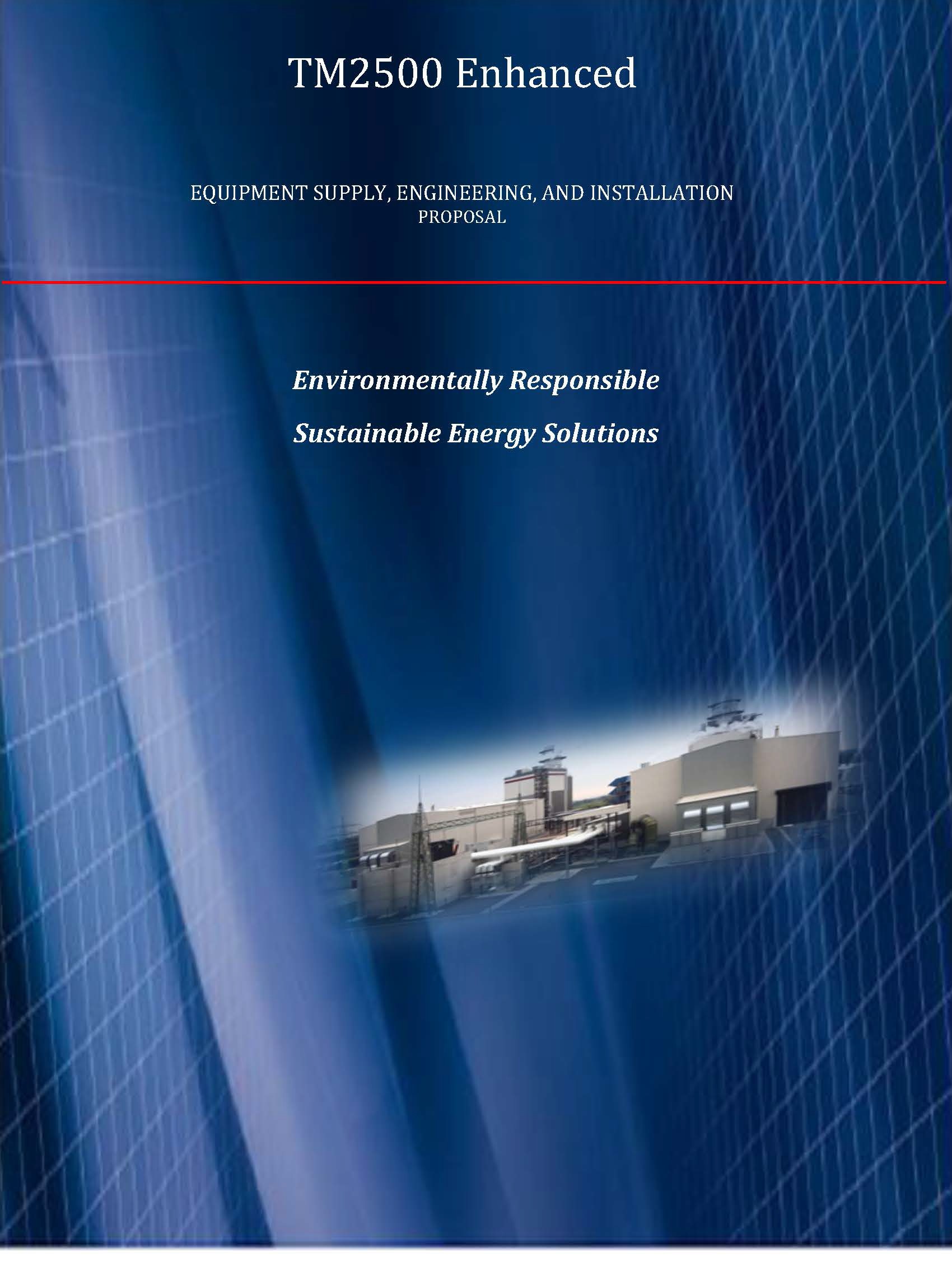 Table of ContentsZ I P a g eGeneral Scope of Supply SummaryTM2500+ Mobile Dual Fuel S0/60Hz. 30 MW units run ning as simple cycle with the optionin the future to run as a 2 to 1combined cycle increasing the power output to 50 MW per unit.Engineering, Installation and Commissioning Services, Tooling, Spare Pa rts, LTSA etc. provided. Equipment will have all latest controls and auxiliary systems. All test reports and certifications will be made available.All units are man ufactured based on 50 or 60 cycle application. Supplier will facilitate all aspects of the purchase sale transaction conveying clear title and reassignment of all equipment used on site and transfer all remaining warranties and entitlements attached to any and all assets. Transportation, site development, startup, and additional warranty coverage arranged and negotiable through Supplier, OEM or other 3rd party service providers. Supplier can provide operations and a 10 and 20 year LTSA under a separate contract.Proposal Design BasisLimited Plant Design Criteria were available during the preparation of this proposal and have limited the front-end engineering design ("FEED"). Be advised, as some of the Bala nce of Plant specification and sizing might be changed to accommodate  unforeseen factors.1.	Site Location or Layout for site has not been specified.No geotechnical studies have been provided to confirm civil design or plant orientation.Electrical Interconnect Studies have not been performed to confirm electrical design and have limited electrical scope to the generator terminals.Fuel interconnect studies have not been performed. Intercon nection is at the TM 2500 on base interconnect points providedAir Permitting and exhaust treatment are not considered, but will meet all US standardsPlant design life is for minimum of 15-years with no Maximum from Commercial Operation Date ("COD").Due to unstable market conditions, all tra nsportation, material, and labor pricing may have pricing escalators to accommodate u nforeseen costs outside of our control.Proposal content, price, and schedule are subject to change based on the emergence of additional information including without limitation, environmental and utility requirements, fuel gas, raw water, potable water and electrical grid characteristics, wastewater and localI P a g enoise limitations, other local conditions and events, and the results of detail engineering and/ or constructability reviews with CUSTOME R and other parties having an interest in the WorkThe following assumptions and clarifications are presented to describe the engineering approach, equipment design, and estimated price that will be used based on the absence of any other project specific information.Civil Design1.	A clean, level site with free and clear access, suitable for spread footing/mat foundations is to be provided by CUSTOME R. The load bea ring capacity of the prepa red site is assumed to be a minimum of 3000 psf at three feet below finished grade.The site soil characteristics are suitable for a standard subsurface ground grid system without the need for installation of additional ground wells.Adequate construction laydown area is available on or adjacent to the proposed construction site.No site development is req uired except for structural excavation.No site environmental cleanup is required.Site de-watering is not req uired.All excavation is accomplished through conventional methods and blasting is not required.Excavated materials are suitable for structural backfill. Any excess excavated material will be disposed of onsite. Any requi red offsite disposal is to be handled by CUSTOME R.No subsu rface obstructions, such as existing foundations, large boulders, ledge rock, rock requiring equipment larger than 3/4 yard rubber tire backhoe, hazardous waste, archeological artifacts, undisclosed utilities, or other unsuitable and unexpected material, structures, etc.Storm water runoff is by surface drainage to the battery limits. No runoff is assumed from adjacent areas. No provisions are included for storm water treatment or containment.Suitable concrete batch plant available producing a minimum capacity of 1,000 cubic yards of 4000 psi quality concrete.Electrical DesignElectrical interface is at the high voltage connection in the switchgear cubicle.Utility will provide all high voltage electrical interconnection studies, settings, and other relevant line and load flow studies.1 P a g eAbove ground cable installation is acceptable at the discretion of CONTRACTOR.Standby power capability will be provided for 480 VAC, 60 Hz loads.A 480 VAC power supply shall be supplied during site construction.Mechanical Design1.  All waste liquids will be delivered to a buried 200-gallon storage tank per GTG with the battery limits by CONTRACTOR for disposal by CUSTOMERProposed equipment may be subject to change as necessary by local environmental requirements, detail engineering and or constructability reviews.Above ground pipe installation  is acceptable unless otherwise specified by CUSTOM ER.Use of above ground high pressure hoses is acceptable.Emissions monitori ng equipment and/or testing is not provided.Suitable cranes are readily available within country.Security1.	CUSTOMER will provide site security during construction.MiscellaneousEngineering review and approval cycles to be a 2-day meeting.Site is not classified.Environ mental impact study is by others, if required.Air Permit and Site Studies by others. All permitting is the CUSTOMER responsibility. CONTRACTOR will assist where applicablePlant is assumed to operate on a base load.Commissioning spares for BOP are included.Project InterfacesGas Fuel will be delivered to site. Fuel will meet General Electric standards.Storm Water: Site to be graded by CUSTOMER for collection of storm runoff generated onsite to a single water discharge poi nt.1 P a g e3.  Temporary Erection Supplies: Water and electrical power for construction is to be provided at power plant boundary.Codes and StandardsCONTRACTOR will design the power plant in general accordance with traditionally accepted power plant building practices as follows:Building Codes, Standards, and OrdinancesUBC, 1997, except electrical installationsGovernment Codes, Standards, and OrdinancesOccupational Safety and Health Act (OSHA) - 29 CFR 1910, except Section SAmerican Society of Mechanical Engineers (ASME)ASME Boiler and Pressu re Vessel CodeASME B16.S - Steel Pipe, Flanges, and FittingsASME B16.34 - Steel ValvesASME 631,1-Power PipingASME B31 .8 - Gas Transmission and Distrib ution Piping SystemsASME B133.2 - Basic Gas TurbineASME B133.3 - Gas Turbine Auxiliary EquipmentASME B133.4 - Gas Turbine Controls and Protection SystemsASME B133.S - Gas Turbine Electrical EquipmentASME B133.8 - Gas Turbine Installation Sound EmissionsNEC - National Electric CodeASME Performa nce Test CodesIndustry StandardsApplicable standards are issued by the following industry organizations:ACI American Concrete InstituteASCE American Society of Civil E ngineersAGA American Gas AssociationAISC American  Institute  of Steel ConstructionAISI American Iron and Steel InstituteANSI American National Standards Institute, except for electrical systems covered by IECAPI American Petroleum Institute, except for electrical systems 6 I P a g eASH RAE American Society of Heating, Refrigerating, and Air-Conditioning EngineersASME American  Society of Mechanical EngineersASTM American Society for Testing and MaterialsAWS American Weldi ng SocietyAWWA American Water Works AssociationHEI Heat Exchange InstituteHI Hydraulic Institute StandardsIEEE Institute of Electrical and Electronics Engineers, where not covered by NECIP Institute of PetroleumISA Instrumentation, Systems, and Automation SocietyISO International Organization for StandardizationMSS Man ufacturer's Standardization SocietyNEC National Electric CodeNEMA National  Electrical Manufactu rers Association, where not covered by NE CNFPA National Fire Protection Association, except for electrical systems not covered by NE C or other  international  electrical  installation  standardsEngineeringExcept where expressly described as a CUSTOMER responsibility, CONTRACTOR will provide all requi red engineering services, design briefs for major systems, drawings, and documentation to include facility Operation and Maintenance ("O&M") manuals necessary to install the supplied equipment.Engineering cond ucted as:Basic Plant Engineeri ngDrawings drafted in AutoCAD format. Spreadsheets and written docu ments will be createdin Microsoft Office formats.Equipment vendor drawings will be submitted in Adobe pdf format.CONTRACTOR will post documents and drawings to a project cloud hosted site.Drawings provided will include: o CivilElectrical & Controls o General / Plot PlanInstrumentation o Piping7 1 P a g eOrganizational Chart1Project General Man   er -£PC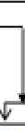     1 1t e ma no tg r l P; r, oc u re m en t;Fo ll rwi u p ) l f------1-------..J 2 lechnlal Ad1nsots -GT, Ctitllrol1Site Ctructioo ManagerMechaniol lnstallanon GT	Electncal lostalLltlon	i&C lnstalatlon GT &	IStanup 1eam		General 	& BOPTcam	GT&BOPTe m	BOPTc ITI1	n1 controller  2 Mechat»ea l EJIGlneer		2 Electrical	ineer	2 Commissioning	1Material controlle<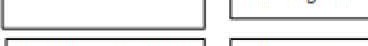  		Eni;:inet"rS	 	2 Mechanocal Supeniisor	lc:otr\tttiSSionillfl	IliSE S.i<or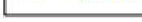 SJJpervisors	 	2 M1	TrdiniQ	1 2ElectriciansIZ l&C Tnioons 	lCl\o\I supeMSorIWelder	I Adml111Stnt l 1te Asst. 	 	 	2 Hel per		1Helper  ILNIlMillwright technlcl.an	2 Vehicle Orwers4 1iefoers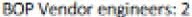 B l P a g eEquipmentGeneral Electric TM2500The TM2500 MGTG set is a trailer mounted mobile power package. The trailer system allows for simplified tra nsportation and set up of the package. The TM 2500 MGTG set typically consists of three trailers: the Turbine Trailer, Generator Trailer, Control HouseTrailer, as well as an optional Transportation Trailer. The basic scope of supply for each of these trailers is described in the following subsections.Turbine TrailerThe main deck of the turbine trailer contains an inlet silencing system for the tu rbine and the tu rbine module. Located on the gooseneck of the trailer is the auxiliary skid, which contains the TCP (Turbine Control Panel) along with various package support systems. When the package is fully installed the tu rbine trailer assembly is fitted with the air filter modules,tu rbine exhaust silencer and ventilation fan assembly for the tu rbine enclosure.Trailer and optional stingera three-axle, air ride suspension trailer with two steerable axles is used to transport the tu rbine trailer components. The optional stinger has a single-axle and is used to assist in weight distribution to meet U.S. and Canadian transport requirements. At the job site, thetu rbine trailer is connected to the generator trailer. Landing legs are provided to support and level the equipment at the jobsite.Turbine EnclosureThe turbine trailer is supplied with a weatherproof, acoustic enclosure for the turbine which provides ventilation and fire system contain ment. The enclosure is designed for noise abatement to 90 dB(A) for liquid fuel and 87 dB(A) for gas fuel. The enclosure is completely assembled and mounted over the equipment prior to testing and shipment. Provisions fortu rbine removal and person nel access are included.Gas Turbine EngineLocated inside the turbine enclosure is a General Electric gas turbine engine (Model LM2SOO+G4™ ); the turbine engine is equipped to operate on liquid fuel or natural gas with or without water injection. The turbine engine is mounted to the turbine trailer which is independent  from  the generator  trailer.9 I P a g eFire Protection Aerosol CanistersFire protection aerosol canisters are located on top of the turbine enclosure, included as part of the ventilation fan assembly. These canisters are connected to the fire protection system located in the Generator Control Panel (GCP) and provide the necessa ry extinguishing agent in the event of fire inside the enclose.Auxiliary SkidThe auxiliary skid is a compact installation of several systems and equipment and is positioned on the gooseneck of the turbine trailer. This skid contains a variety of support equipment includi ng a TCP, the Hydraulic Start System with shared turbine lube oil reservoir, Turbine Lube Oil System, and the Off-Line Water Wash System. Some of the systems on the skid contain transmitters that provide remote system monitoring. The pressure and pressure differential transmitters have instrument valves in their feed lines to simplify maintenance.Mechanical interconnections are provided to allow the required interfacing between the auxiliary skid and the control house as needed, otherwise wiring is factory installed.Turbine Control PanelThe Turbine Control Panel mounted on the auxilia ry skid will include:TX3iBently NevadaVersaMax ControllersJaquet T401Servo Position Controllers (for variable geometry and compressor discharge)Hydraulic Start SystemThe hydraulic start system mounted on the auxiliary skid will include:Hydraulic Pump & MotorOil Reservoir  (shared)Various Temperature Elements, Pressure Gauges, and Hydraulic filters Turbine Lube Oil (TLO) SystemThe synthetic lube oil system mounted on the auxilia ry skid will include:Tank Flame ArrestorTurbine and Hydraulic Lube Oil Reservoi rTank DemisterTurbine / Hydraulic Start Fin Fan Heat ExchangerOff-line Water Wash SystemThe water wash system mounted on the auxilia ry skid will include:10 I P a g ePolyethylene TankWater Inlet Shut-Off ValveSuction PumpStrainerAir Filter Assembly and Silencer Enclosu reThe air filter assembly contains combustion and ventilation air filtration equipment includi ng pre-filters, high-efficiency filters, a ventilation fan assembly, and a concentric intake silencer in an enclosure. The turbine compartment is fully ventilated by a ventilation fan which draws filtered air from the silencer enclosu re.Dual Fuel with Water Injection SystemAll components for the dual fuel system with water injection, with the exception of the gas fuel skid, are located on the turbine trailer. All components come preassembled from the factory. Mecha nical interconnect locations for liquid fuel and water are provided for customer connection just below the tu rbine gauge panel.Gas fuel system major components include:•Gas Fuel Duplex Filter AssyGas Fuel Vent ValveGas Fuel Purge & Bleed Ball ValveWoodward Gas Fuel ValveGas Fuel Purge Check ValvePurge ValveLiquid fuel system major components include:Liquid  Fuel Y strainerPurge & Bleed ValveLiquid Fuel Pump / MotorPrimary and Secondary Shut-Off ValeLiquid Fuel Ball ValveFuel ManifoldLiquid Fuel Relief Valve30 Fuel NozzlesLiquid Fuel Duplex Filter AssyReturn Check ValveLiquid Fuel Control ValveWater Injection SystemGE provides the necessary controls, metering equipment, and interconnecting piping within the turbine enclosure. All piping is stainless steel, and the valves are trimmed with stainless steel. Water injection can red uce NOx emissions to 25 ppm (51 mg/ Nm3) for gaseous fueland to 42 ppm (86 mg/ Nm3) for liquid fuel. The customer must provide a supply of 111 P a g epressurized water in accordance with the Injection Water Quality Specification MID-TD- 0000-3.Gas Fuel SkidThe gas fuel skid is transported on the gooseneck of the generator trailer and provides the final filtration of gas fuel to the package. When in operation the gas fuel skid is connected to the turbine trailer with the only GE mechanical interconnect provided with the package.Turbine ExhaustThe LM2SOO+G4™ gas turbine exhaust flows through an exhaust collector and roof mou nted exhaust silencer. The standard TM2500 GENS exhaust collector exit is oriented in the upright position. The exha ust collector provides a direct path into the turbine exhaust silencer. The exhaust collector consists of an inner and outer duct forming a diffusing passage from the power  turbine  rear frame.Exhaust system components include:Exhaust CollectorExhaust SilencerHigh Speed Coupling ShaftA high-speed flexible coupling shaft connects the low-pressure tu rbine/power turbine to the generator. It consists of a forward adapter which mates with the power tu rbine, two flexible coupli ngs, a distance piece, and an aft adapter which mates with the connected load. The flexibility in the coupling allows for minor deviations in- between the turbine and generator shafts, this flexibility aids in successful connection between the turbine and the generator.Alignment SystemThe Laser Align ment System consists of the following components:IP Camera (2)Power SwitchLaser (Green)Tablet (M icrosoft Surface)LightGenerator TrailerThe main deck of the generator trailer contains the generator, generator ventilation,12 I P a g egenerator lube oil system, and switchgear. The gooseneck of the generator trailer may be optionally removed in operational configurations to reduce overall footprint.Located at the rear of the generator trailer is a docking station that provides the male interface required to connect the turbine and generator trailers together for the operational configuration.The Generator Trailer consists of the following components:Generator Trailer with stinger for transportationGenerator Ventilation (when package is fully assembled)GeneratorSwitchgearGenerator Lube Oil SkidTM2500+ General Arrangement	Auxiliary TrailerInlet Filter Assembly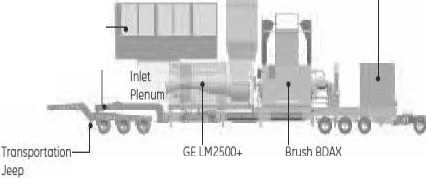 I 	....._ Exhaust Srock	SwitchgearTrailer	- Gooseneck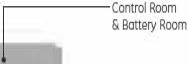 Gos Turbine	62 l70ER GeneratorETronsportotioo Stinger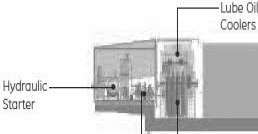 fuel/Wote, -- PumpsTurbineEnclosure F[e SuppressionGenera torThe AC generator operatesat a synchronous speed of 3,600 rpm (60-Hz applications) or 3,000 rpm (SO-Hz applications), eliminating the need for a speed-reducing gearbox during simple­ cycle operation. TheTM2500 generator is an air-cooled Brush generator (Model BDAX62 -170E RT) with an air filter assembly and exhaust assembly.Dry coupled to the engine,the generator is mounted directly to the generator trailer. This arrangement enables engine/generator shaft alignment to be adjusted with the turbine trailer with the suspension system of the turbine trailer, while the generator remains fixed.Genera tor Lube Oil (GLO) SkidThe GLO skid is a compact installation of generator lube system equipment on the generator trailer and is positioned on the generator end of the generator trailer. The GLO skid contains 13 I P a g ethe generator lube oil air/oil separator, GLO tank, DC lube pump and GLO filter.The skid contains transmitters that provide remote system monitoring. The pressure transmitters haveinstru ment valves in their feed lines to simplify maintena nce. The mineral lube oil system for the generator will include:GLO FilterGLO TankDC Lube Oil PumpGLO Fin Fan Heat ExchangerGLO Air / Oil SeparatorGLO Pressure Control ValveSwitchgearThe TM2500 has a self-contained, metal clad switchgear; it is located on the front portion of the generator  trailer.The switchgear houses the following components:Generator breakerCurrent TransformersBusesVoltage TransformersGenerator VentilationThe generator is supplied with its own ventilation components to provide cooling air solely for the generator. Shaft mounted fans direct cooling air through the generator- unit. The cooling air is then exhausted out of the generator through the exhaust silencer located on top of the generator.Control House TrailerThe control house trailer includes a lighted and insulated control house. The control house is equippedwith an access door, air conditioner/heater, and a ha ndheld fire extinguisher. The control house trailer consists of the following:Control House TrailerControl House which includes:o	Human Machine Interface (HM I) o	Generator Control Panel (GCP)I P a g eo	Motor Control Center (M CC) o	Batteries  and ChargersControl house trailer is a two-axle, air ride suspension trailer. At the jobsite, the control house trailer is inter-connected electrically to the turbine and generator trailers. Landing legs are provided to support and level the equipment at the jobsite.The control house package equipment is described below:HMI - Control house trailer is a two-axle, air ride suspension trailer. At the jobsite, the control house trailer is inter-con nected electrically to the tu rbine and generator trailers. Landing legs are provided  to support and level the equipment at the jobsite.GCP - The GCP contains the voltage regulator and switches for controlling generator operation. This pa nel also contains local controls the Beckwith Integrated Generator Protection System (IGPS) for monitoring the operation of the tu rbine engine and generator. The fire protection panel and VersaMax modules integrated with the control system PLC. The GCP also houses DC circuit breakers for the distribution of DC voltage throughout the package as needed. The framework of intercon nects required for complete package communications are distributed through this panel via interconnect cables.MCC - The MCC (motor control center) is a free-standing metal cubicle that houses various low-voltage circuit b reakers, motor starters, and their controls. It is installed in the control house, and also includes a 30 kVA lighting and distribution transformer.Batteries and Chargers - The TM 2500 has a 24 VDC control system battery system and charger, a 24 VDC fire system battery system and charger, and a 125 VDC switchgear and backup generator lube pump motor battery system and charger. The battery systems are fully wired and mounted in racks located in a separate ventilated  compartment in the control house. The stand-up charger unit for all these components is located inside the control house trailer for easy accessibility. The 24 VDC distribution circuit breakers for the fire and gas protection  system are located in the battery  charger's cabinet.BOP EquipmentWater Injection SystemsA water injection metering system is provided to red uce NOx emissions for gaseous fuel or liquid fuel operation. Demineralized water is injected  into the combustor through ports in the fuel nozzles to produce NOx suppression. Water is supplied to the nozzles by a special waterI P a g emanifold. Water injection can reduce NOx emissions to 25 ppm (51 mg/ Nm3) for gaseous fuel and to 42 ppm (86 mg/ N m3) for liquid fuelGE provides the necessary controls, metering equipment, and interconnecting piping betweenthe gas fuel skid and the engine. All piping is stainless steel, and the valves are trim med with stainless steel. The CUSTOM ER must provide a supply of pressurized water and liquid fuel in accorda nce with the specifications.High Voltage SystemAt the time of this proposal no one line diagram or intercon nect studies have been performed to dictate electrical design. This will be quoted when information  is provided on a cost-plus 10%  basis.Exhaust Treatment SystemAt the time of this proposal no environmental of BACT studies have been performed. At such time this will be added on a cost-plus 10% basis.Central Control RoomCentral Control room will house the plant DCS and serve as the plant hub.Plant BulkCivil Bulks - all earthwork to include concrete / rebar and bulks to be provided to include grout, anchors, fencing, and other embedment.Mechanical bulks include but not limited to the following - piping, fittings, plant valves, insulation, plant installed instrumentation, platforms, ladders, piping to be field routed.Electrical bulks include but not limited to the following - interconnect cables, cable tray/cond uits, grounding, lighting, cathodic protection.Painting and Protection by CONTRACTOR.ServicesInstallation, Commissioning, and StartupCONTRACTOR will provide technical advisory supervision, contract person nel, and equipment necessary to install, commission, and start up the GTG and facility to Original Equipment Manufacturer ("OEM") standards.I P a g eTransportationAll transportation provided will be on a cost-plus 10% basis. Pricing has been provided as an estimated budgetary number where applicable.ScheduleIt is estimated that when the MGTG's are delivered to the site, installation will be 2 weeks per turbine.1 P a g eFootprintCompact Footprint.	Ultra Dense Power.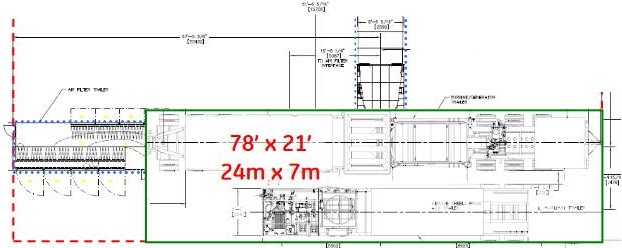 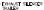 77% reduction in installed footprint(compared to previous generation TM2500)	1imo91notionot wor1<GE .4..:<oderivotive Gas TorbiMS 1Presento1ior Slides18 IP a g eEntrance to Yard••ConstructionTrailerI Control Room13.8 - 138 KVTransfom1er33 MVA(1 x LM2500)_.     W.Nli t(t.ANC'Jk11:l1Nr..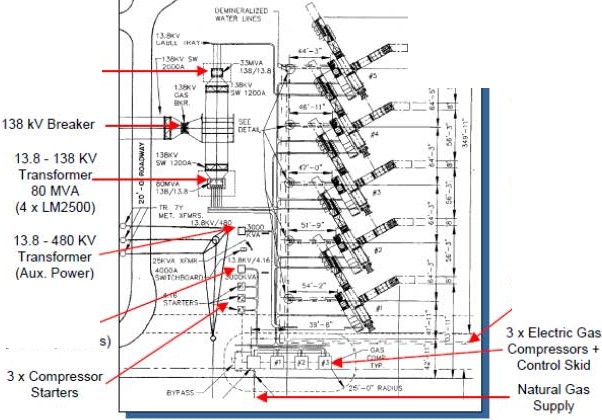 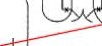   J	,..-.r....-L,.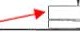 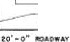 '	<::-------.:.,l.M!Minimal site preparation requiredLoading may require some foundation modificationsFuel, water, electrical connections all tie into Aux TrailersLow elevation profile (20 ft. max. height)13.8 - 4.16 KVTransformer (gas compressors)19 1 P a g eDeminWater Supply$ Customer lntetiace RequirementsElectricalCustomer required to supply 480 Volt,60 Hz. au:<iliary power to Motor Control Center main circuit breaker (450 kW) located in control room 1Auxiliary TrailerOperatingload approx.190 kWSuitable ground gridand lightning protection Natural Gas  FuelCustomer responsible to supply naturalgas. at 375 (+/- 20) PSIG at a rate of 12,000 pph (200mmht11/hr or fi msr.f/cfay)Must conform to GE Specification MID-TD-0000-1(Natural Gas Fuelfor GE Aircraft Derivative Gas Turbinesin IndustrialApplications)Liquid Fuel (Diesel)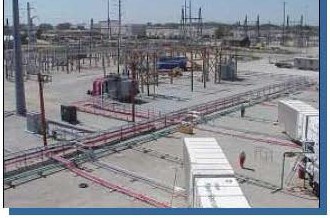 Customer responsible to supply liquid fuelat 30 (+f- 10) PSIG,up to 40 GPM (max )-	Must confom1to GE Spedfication MID-TD-0000-2Water for NOx SuppressionIf desired,customer responsible to supply demineralized water at 15 PSIG (min.) up to 28 GPM (max.)Must confom1to GE Spedfication MID-TD-0000-3Foundation- Suitable foundation in a secure location20 IP a g e8 Interface Connections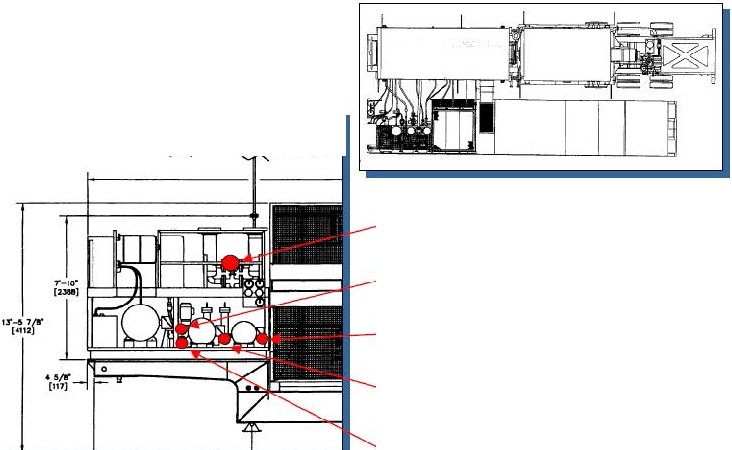 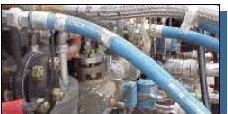 211 P a g ePreliminary Scope of WorkI•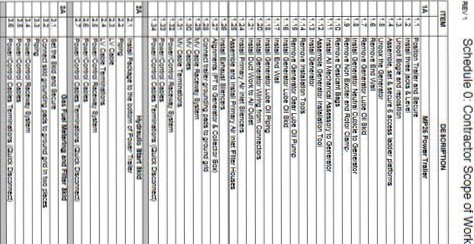 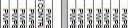 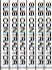 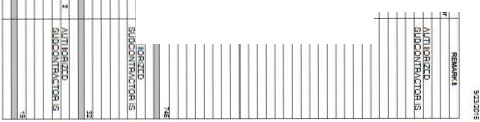 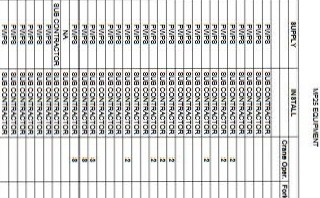 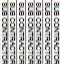 •	. '• ..,.N ···. • 1il-l.+4-1-14-1-1414-1-14-1-1	-1-14+++++++++-+++-'-+-l-+-l-l--<14-1-1-l-l-   el-l.+4-1-14-l-l-M-1-14-1-1	-1-14-l-l-l-+++++++++ --H--1-1-1--1--1--1-l-+-I-  I0	N.	..........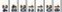 ." "II T""	-·I	I	g22 I P a g e"."..'	DEICRIP'TIOO	IUPA.Yer.neow.EITIMATEO MAN-HOU.R....... ...-·	-·-	.-,.,,..FOik Lm ao.r. Rlgg•r ......,,a.-.-.e	..	•...set-US:li:IOUIO' $ee	,.,,..nea sm.,&.... '..eOFi	'	•	24.!..,"tOin!	'lO "llY.1'1CS "tt:f In tM.0,.,,.R..-...CTO't...."OR	•	,ins  =i11ns	="!M	a.e	OR	10.>	.'Ccn'	m.	c=besiatvr,	ens.Ttrmr.e:ors<CUD:  D!C<:r.n!CtlMCO<llt'CTOR	1£.1  setu ::ntera 8eo;:tt	F'VIPS	a\.e°""""°'OR	•	2E2  COn!le>:!W!l.g	U4S'lO	gMr.hlO	SUSOONTR. a.e-u	PIM	o..eOR'	•	5\JOCONTRl\CTOR ISu	-	m'-'	.,=."!,/,P.S.g	OR	'a.eCA	'"	.'Ocn:lolTemil':ir."O:S	'l"!M	g. eOA	'	"•• ,., set- -C02BolU•Raoll Acccema.eCA	'	•	2	-., :;:"...'.:n,  edSl!O g	»1110tn::111ra111tir.o	6	==	_a&	O.A.'	.	..:7. -.	,.,,..	'\'ell;llt002sa. Ntlll »002	....."""""'°'°' ....-	m	!Ei:'	10-e;;-=Uea &	"	S<."".e	.	'	wF'<!M	a.6CON'i'Rl'CTOR	•Pw.e'.	ceOleS Termt:tons{CUI:!( Ols«n	::VIPS	'	...	..!:-.eSldO w S«    ""'	...-.·-OCnne-:t-SW-_...,Flllltr amgl'Olnlng	»g!Olt'IO 11ra In tiMI	esm	.....	.	.	-..Poer.••	.lOGrr.lol	Tetmr:ir.-o:stQU't:k·O'.'so:lnn.	"•..setse-:	Wti:.r	,.,,....	'., OCnned SD:!groin!k(e»11ioi.n:s 11ra111tit.o	6	SUSOOMTR......	..	•' J	J-..all:ldSid',.,,..,.,,..a.&CA	'	".,s.:.	-	¢a!i:SPoile'JOcn".:olTermrtr.G lCUll:X •••IP4,.,,..,.,,.......	•S.'.eCCN'11'VCTORa.6CONTIVt.C'TOR	•... set'!.".ece.t a  S:eoJre	'"a.ECOJ>l1'RACTOR	2	•	'............	' e<lllCJ'!'Cr!;1,C.1	ec Tra1eta,.,ee.:11"e	",.,,..	....2	SUDCONTA/ICTORl:)'"'1C,,ins:.Traeraum:oe se:&. wre lo:«SS	e-f''"	AUTll	Dr- a.eCONTFVCTOR,.,.,..	a.&OA;	..! .eiil:l	C«!Sto,	gtlll	....""""""'°'111.5 kfV	siem	.?VIPS	.W°""""°'OR"'u;°""'Q)ODP"-'(")NPictures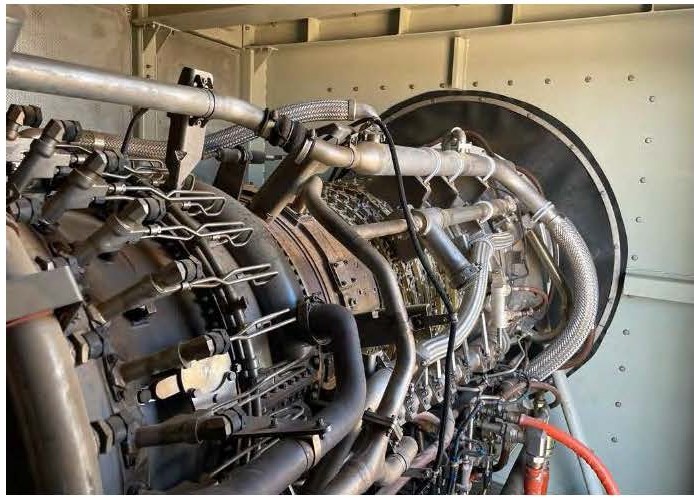 ;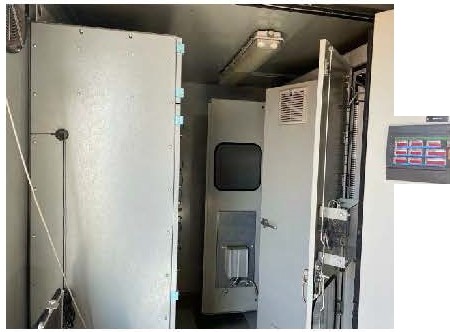 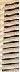 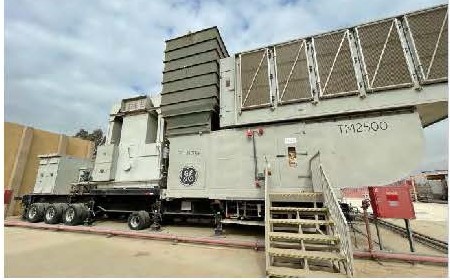 Ii24 1 P a g e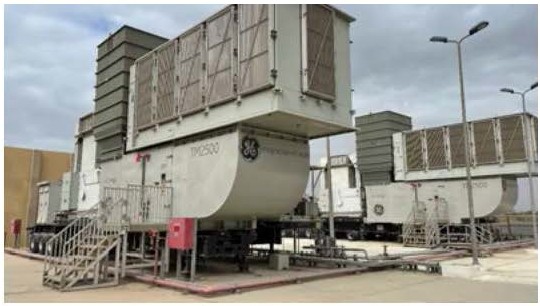 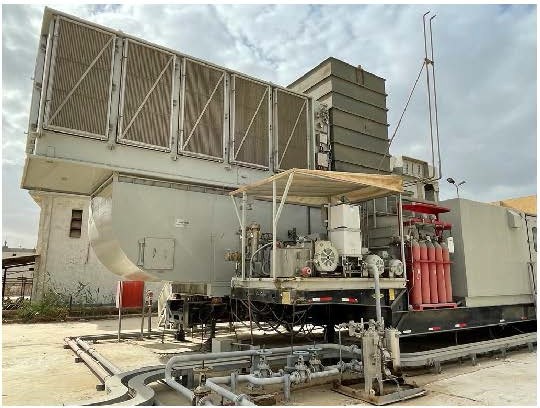 IP a g e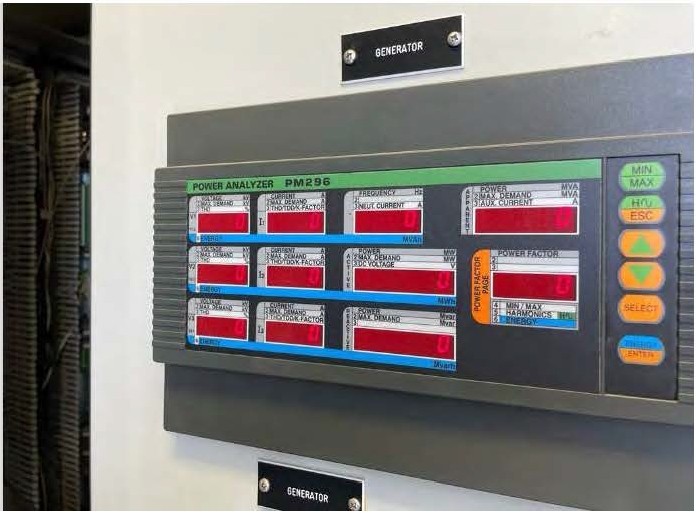 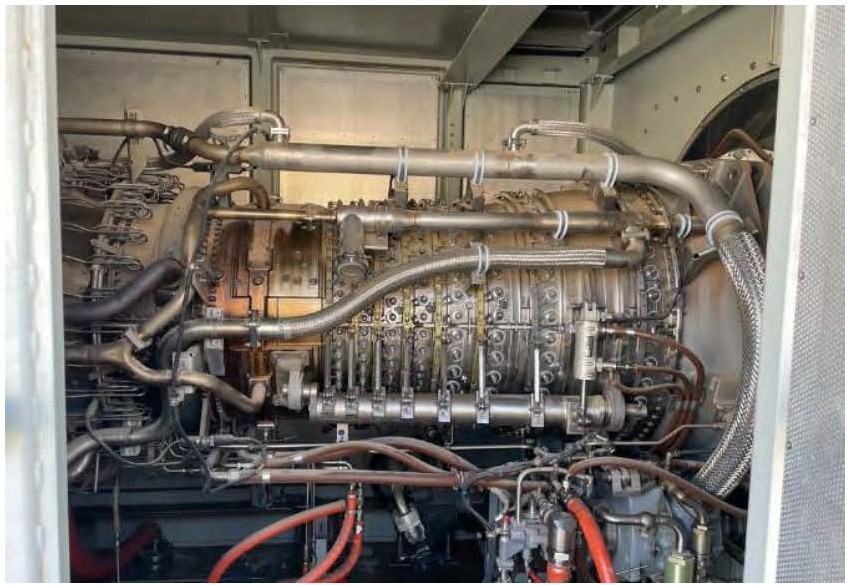 IP a g eInstallation PricingQuantity Description Price Civil Structural1Buildings - Central Control Room (optional) Sound Mitigation if requi redBlack Start system Mechanical Electrical Instrumentation DCS SystemPlant ErectionEquipment Rental PaintingSite Costs EngineeringProject Management Travel & Per Diem TATesting Bonding BAR ContingencyTransport to site Import CostsOptional HRSG and Steam TurbineEstimated CostIncluded$534,000.00 (only 1needed)$40,000.00$250,000.00Included Included Included Included$500,000.00Included Included Included Included Included Included Included IncludedNot Included Not Included Cost +10% N/A$12,000,000.00Phase 2, keeps with the concept of mod ulization and limiting work at site, Bridge Power in Ghana is the model. They used 5 TM2500 simple cycle u nits, operating at 33 MW each, and five fully modularised vertical once-through-boilers (OTBs) - designed, engineered, manufactu red and installed by John Cockerill Energy.Our units will use the same concept but use small modular HRSG Steam turbine units in a 2tolsetup, using Cleaver-B rooks Max-Fire® and installed on trailers by Supplier.The HRSG pressure pa rts to be manufactured in modular box to maximise shop fabrication by enabling 100% of the pressure parts to be pre-assembled in a single mod ule.I P a g eBenefits of OTBKey benefits of the OTB include: improved thermal cycling capabilities thanks to the design; superior tube metallurgy; "dry run ning" capability, as already noted; simplified controls; superior operational flexibility; and enhanced modularity and constructability.In short, the vertical OTB promises lowest lifecycle cost, deriving from flexibility, reliability, and simplicity.The OTB experiences no efficiency loss due to bypass stack damper leakage, and no maintenance is required on a diverter damper, with less piping and E&I scope, while simplified operation minimises operating costs.Some other OTB salient features can be summarised as follows:Unrestricted GT start up without holding time from steam cycle.Fast steam cycle start up and shut down capability.A good fit with intermittent renewable energy.Dry running OTB with properly equipped SCR system provides good control of GT emissions in open cycle.Steam temperatu re controlled by feed water flow.Ability to operate down to 30% of GT load while maintaining steam temperature.Low thermal inertia, with thin wall pressure parts throughout and elimination of the thick wall drum.Thin-wall tubes and no limitation on pressure gradient compare favou rably with limitations created by of thick-walled  drum.Efficient off-design performa nce: steam temperature can be controlled by the feedwater flow with or without the need for desuperheating.Improved capability for controlling emissions during start up: the SCR is quickly heated up to operating conditions.28 IP a g e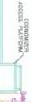 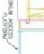 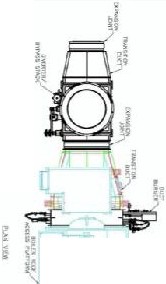 Z9 1P a g eApprox. Weight(lbs.ILi<W x H(feet)Turbine Troileri.2Without Stinger With StingerTurbine Troileri.2Without Stinger With Stinger90,14595,13955' L x 9.8' W x 13.2' H69.6' L x 9.8' W x 13.2' HGenerator Troiler1.2Extendable Stinger set to EU Extendoble Stinger to US Extendoble Stinger set to CAN With Cold Steel VersionGenerator Troiler1.2Extendable Stinger set to EU Extendoble Stinger to US Extendoble Stinger set to CAN With Cold Steel Version157,380157,380157,380161.82268.6' L x 9.8' W x 12.4' H76' L x 9.8' W x 12.4' H84' L x 9.8' W x 12.4' HDependent on Stinger SetupControl House Troiler1.2Control House Troiler1.247,49041.7' L x 9.2' W x 14' HTransportotionTraileri.2.3TransportotionTraileri.2.349,43543.2' L x 9.8' W x 13.6' HAir Fillter Assemb ly (including support8,67417.8' L x 8.3' W x 10.2' Hbracketl2bracketl28,67417.8' L x 8.3' W x 10.2' HSwitchgearSwitchgear8,9006' L x 9.4" W x 8.1' HGenerator 62-170EIRTGenerator 62-170EIRT84,87819' L x 8.9' W x 7.2' HGenerator VentilationGenerator Ventilation6,72412.7' L x 8.4'W x 9.1' HControl HouseControl House25,46322.8' L x 8.3' W x 9.4' HVentilation Fon AssemblyVentilation Fon Assembly4,53010.3' L x 8.3' W x 7.9' HExhaust StockExhaust Stock16,3 2312.2' L x 8.3'W x 11' HCrane2Crane29,1405.3' L x 8.3' W x 8.75' HGenerator Air Filters2Generator Air Filters21,6004.4' L x 8.3' W x 8.75' H